ПОСТАНОВЛЕНИЕадминистрации муниципального образования«Заревское сельское поселение»       № 40-п.      11.10.2021г.                                                                               п.ЗаревоОб отмене  Постановлении администрации:- № 23 - п.  от  05.04.2011г. «О создании резерва материальных ресурсов запасов Заревского сельского поселения для предупреждения и ликвмдации ЧС природного и техногенного характера в целях создания ГО»                                     (с изменениями);- № 43 — п от 28.03.2016 г. «Об утверждении расчета общей потребности в объектах гражданской обороны на уктытие населения Заревского сельского поселения» (с изменениями);№ 6 — п от 03.02.2020 г «Об утверждении муниципальной программы Заревского сельского поселения «Защита населения и территорий от чрезвычайной ситуаций, обеспечение пожарной безопасности и безопасности людей на водных объектах» на 2020 — 2022г» (с изменениями).    На основании  Протестов прокурора Шовгеновского района от 07.10.2021г. № 6-27-2021, в соответствии с Уставом Заревского сельского поселения   Администрация Заревского сельского поселения                                     п о с т а н о в л я е т :1. Считать утратившим силу:- Постановление администрации  - № 23-п.  от  05.04.2011г. «О создании резерва материальных ресурсов запасов Заревского сельского поселения для предупреждения и ликвмдации ЧС природного и техногенного характера в целях создания ГО» (с изменениями);- Постановление администрации  № 43 — п от 28.03.2016 г. «Об утверждении расчета общей потребности в объектах гражданской обороны на уктытие населения Заревского сельского поселения» (с изменениями);- Постановление администрации № 6 — п от 03.02.2020 г «Об утверждениимуниципальной программы Заревского сельского поселения «Защита населения и территорий от чрезвычайной ситуаций, обеспечениепожарной безопасности и безопасности людей на водных объектах» на 2020 — 2022г» (с изменениями).2. Постановление вступает в силу с момента  его подписания. Глава администрации МО «Заревское сельское поселение»                                         А.А.Синяков           Республика  АдыгеяШовгеновский район  Администрация Муниципального образования «Заревское сельское поселение»     385445,п.Зарево, ул. Пролетарская,5         Тел.факс (887773)94-1-24 email zarevskoepos@mail.ru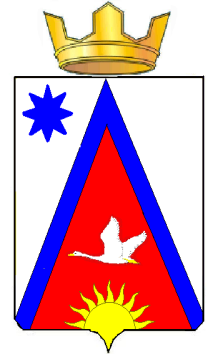   Адыгэ РеспубликэмШэуджен район иадминистрацие   образованиеу Заревско къоджэпсэупIэ чIыпIэм                       385445, къ. Зарево,         урПролетарскэм ыцI, 5        Тел.факс (887773)94-1-24           email zarevskoepos@mail.ru